The Commonwealth of MassachusettsExecutive Office of Health and Human ServicesDepartment of Public HealthBureau of Environmental HealthCommunity Sanitation Program67 Forest Street, Suite # 100Marlborough, MA 01752Phone: 617-695-7414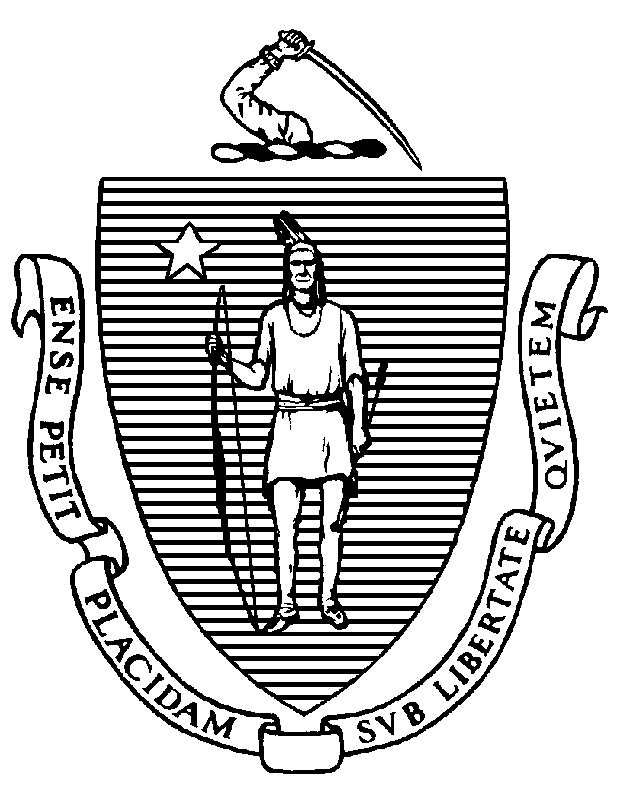 December 22, 2021Kristie Marchand, Superintendent MCI Framingham99 Loring DriveP.O. Box 9007Framingham, MA 01704Re: Facility Inspection – MCI FraminghamDear Superintendent Marchand:In accordance with M.G.L. c. 111, §§ 5, 20, and 21, as well as Massachusetts Department of Public Health (Department) Regulations 105 CMR 451.000: Minimum Health and Sanitation Standards and Inspection Procedures for Correctional Facilities; 105 CMR 480.000: Storage and Disposal of Infectious or Physically Dangerous Medical or Biological Waste (State Sanitary Code, Chapter VIII); 105 CMR 590.000: Minimum Sanitation Standards for Food Establishments (State Sanitary Code Chapter X); the 2013 Food Code; 105 CMR 500.000 Good Manufacturing Practices for Food; and 105 CMR 205.000 Minimum Standards Governing Medical Records and the Conduct of Physical Examinations in Correctional Facilities; the Department’s Community Sanitation Program (CSP) conducted an inspection of MCI Framingham on December 14 and 16, 2021 accompanied by Michael Beland, Environmental Health and Safety Officer. Violations noted during the inspection are listed below including 59 repeat violations:Should you have any questions, please don’t hesitate to contact me.									Sincerely, 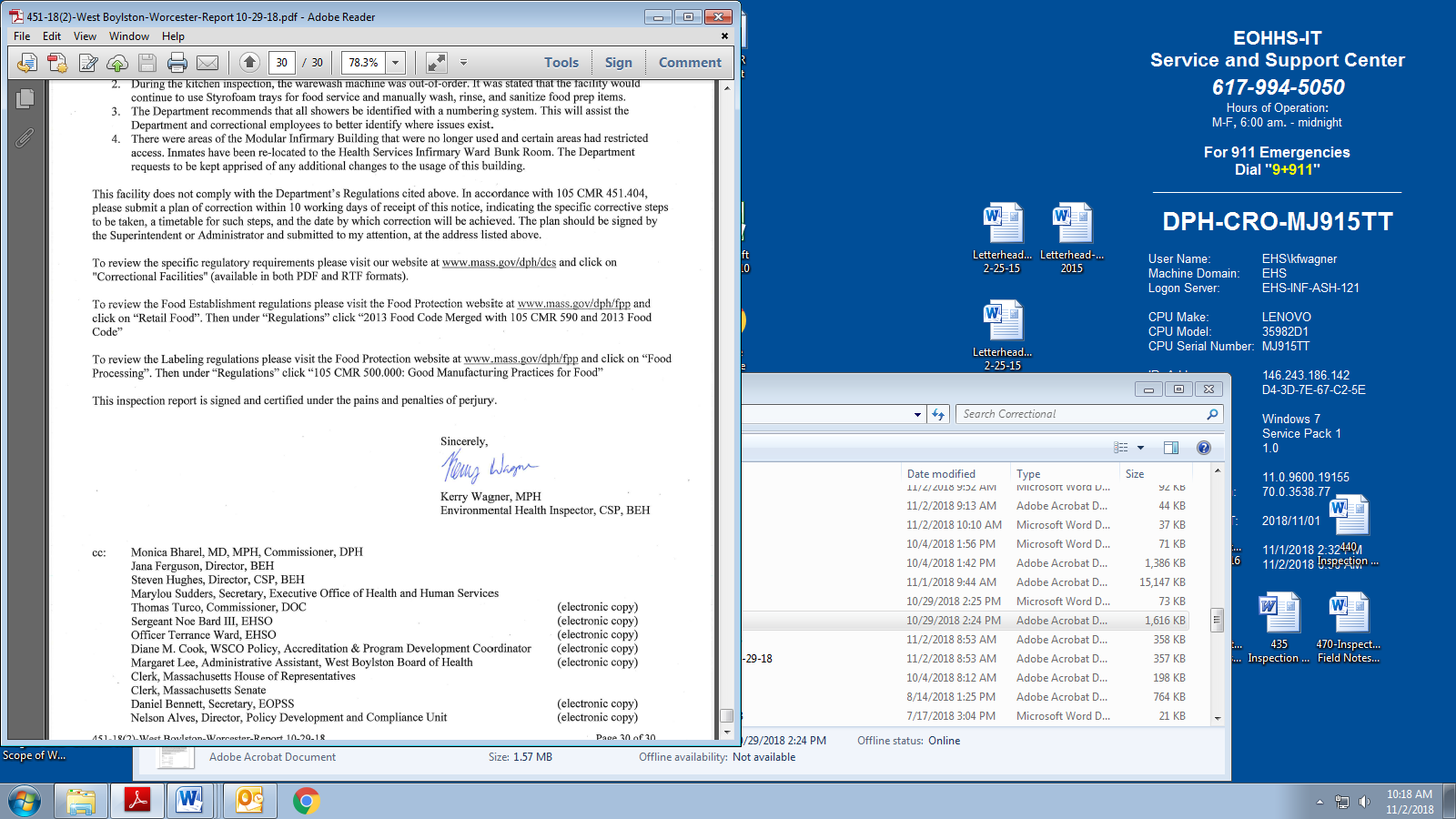 									Kerry Wagner, MPH									Environmental Analyst, CSP, BEHcc: 	Margaret R. Cooke, Acting Commissioner, DPHNalina Narain, Director, BEH	Steven Hughes, Director, CSP, BEHMarylou Sudders, Secretary, Executive Office of Health and Human Services 	(electronic copy)	Carol A. Mici, Commissioner, DOC   						(electronic copy)Terrance Reidy, Secretary, EOPSS						(electronic copy)Timothy Gotovich, Director, Policy Development and Compliance Unit 		(electronic copy)Michael Beland, EHSO  								(electronic copy)Alexandra DePalo, Director, Framingham Department of Public Health 		(electronic copy)	Clerk, Massachusetts House of Representatives					(electronic copy)	Clerk, Massachusetts Senate							(electronic copy)HEALTH AND SAFETY VIOLATIONS(* indicates conditions documented on previous inspection reports)LobbyMale Bathroom # C141A	No Violations NotedFemale Bathroom # C133A	No Violations NotedJanitor’s Closet105 CMR 451.130*		Plumbing: Plumbing not maintained in good repair, drain cover missing105 CMR 451.353	Interior Maintenance: Wet mop stored in bucketArmory/Lock Shop	No Violations NotedProcessing	No Violations NotedOfficer’s AreaMuster Room # C111A105 CMR 451.200	Food Storage, Preparation and Service: Food preparation not in compliance with          105 CMR 590.000, interior of microwave oven dirty Orientation Room   	No Violations NotedStaff Gym105 CMR 451.344*	Illumination in Habitable Areas: Light not functioning properly, 1 light outMale Locker Room # 124A	No Violations NotedFemale Locker Room # 125A105 CMR 451.130*	Plumbing: Plumbing not maintained in good repair, bubbler out-of-order outside locker roomsMail Room # 116A	No Violations NotedTool Control # 127A	No Violations NotedOffice # C119AUnable to Inspect – LockedComputer Room 	No Violations NotedLower Control	No Violations NotedInner ControlJanitor’s Closet105 CMR 451.344	Illumination in Habitable Areas: Light not functioning properly, light outBathroom 	No Violations NotedAdmissionsBathroom # 103A (outside of Admissions)	No Violations NotedStorage Room # C104A	No Violations NotedProperty # C106A	No Violations NotedStaff Bathroom # 106A	No Violations NotedFinger Print Room # C148A	No Violations NotedStorage Room # 107A	Unable to Inspect – LockedMental Health # 108A	No Violations NotedMedical Room # 109A	No Violations NotedHolding Cell # 105A	No Violations NotedInmate Shower # 110A	No Violations NotedInmate Shower # 111A	No Violations NotedRoom # 136A	No Violations NotedControl Room # 112A 105 CMR 451.200	Food Storage, Preparation and Service: Food storage not in compliance with                 105 CMR 590.000, mold observed on freezer gaskets105 CMR 451.200	Food Storage, Preparation and Service: Food storage not in compliance with                 105 CMR 590.000, refrigerator drawers damaged Search Room # 115A and 116A	No Violations NotedSearch Room # 117105 CMR 451.124	Water Supply: Insufficient cold water supply in quantity and pressure at handwash sinkHolding Cells105 CMR 451.353	Interior Maintenance: Floor tiles damaged near Holding CellsOfficer’s Room # C108A	No Violations NotedVisiting AreaJanitor’s Closet # 139A	No Violations NotedAttorney Rooms	No Violations NotedInmate Bathroom # C138A	No Violations NotedCommon Area	No Violations NotedFemale Bathroom # C143A	No Violations NotedMale Bathroom # C142A	No Violations NotedVisitation Play Area # 133A	No Violations NotedSearch Room #129AUnable to Inspect – LockedSmith Food Service # 173Unable to Inspect – Not UsedSmith HallwayOld Smith Dining Hall Room # 172-1105 CMR 451.350	Structural Maintenance: Ceiling leaking105 CMR 451.353	Interior Maintenance: Ceiling tiles missing Officer’s Room # C174105 CMR 451.340	Illumination: Insufficient lighting, 1 light outOffice # C136Unable to Inspect – In UseSmith Clinic105 CMR 451.126	Hot Water: Hot water temperature recorded at 990F at handwash sinkStaff Bathroom # C131	No Violations NotedJanitor’s Closet # C102105 CMR 451.353	Interior Maintenance: Wet mop stored uprightStaff Bathroom # C154	No Violations NotedMulti-Purpose Room # 1	No Violations NotedMulti-Purpose Room # 2105 CMR 451.353	Interior Maintenance: Ceiling tile missing Multi-Purpose Room # 3105 CMR 451.200	Food Storage, Preparation and Service: Food preparation not in compliance with          105 CMR 590.000, interior of microwave oven dirty Room # C158	No Violations NotedATU EastTrapChemical Closet #C129	No Violations NotedDay Room #C130	No Violations NotedMedical Equipment Storage Room	No Violations NotedOffice # C125	No Violations NotedCell BlockCommon Area	No Violations NotedUnit Sergeant’s Office # 123Unable to Inspect – LockedCO’s Office #C124	No Violations NotedLower Level Janitor’s Closet105 CMR 451.353	Interior Maintenance: Wet mop stored in bucketLower Level Showers105 CMR 451.123	Maintenance: Floor paint damaged in shower # 114 and 116105 CMR 451.123	Maintenance: Wall paint damage near door frame in shower # 116105 CMR 451.123	Maintenance: Paint damage on light fixture in shower # 116105 CMR 451.123	Maintenance: Door frame rusted in shower # 115 and 116105 CMR 451.123	Maintenance: Door rusted in shower # 115 and 116105 CMR 451.123	Maintenance: Dead drain flies on ceiling in shower # 115 and 116105 CMR 451.123	Maintenance: Soap scum on walls in shower # 115 and 116105 CMR 451.123	Maintenance: Soap scum on floor in shower # 115105 CMR 451.123	Maintenance: Ceiling vent dusty in shower # 115Upper Level Janitor’s Closet 105 CMR 451.353	Interior Maintenance: Wet mop head stored on floorUpper Level Showers 105 CMR 451.123	Maintenance: Floor paint damaged in shower # 210, 211, and 212105 CMR 451.123	Maintenance: Paint damage on light fixture in shower # 211105 CMR 451.123	Maintenance: Door frame rusted in shower # 210, 211, and 212105 CMR 451.123	Maintenance: Door rusted in shower # 210, 211, and 212105 CMR 451.123	Maintenance: Ceiling vent rusted in shower # 210, 211, and 212105 CMR 451.123	Maintenance: Mold on ceiling in shower # 212105 CMR 451.123	Maintenance: Dead drain flies on ceiling in shower # 210, 211, and 212105 CMR 451.123	Maintenance: Ceiling vent dusty in shower # 210, 211, and 212105 CMR 451.123	Maintenance: Mold on caulking in shower # 211 and 212105 CMR 451.123	Maintenance: Soap scum on floor in shower # 212Cells105 CMR 451.353	Interior Maintenance: Wall paint damaged in cell # 130105 CMR 451.353	Interior Maintenance: Spilled coffee on floor outside of cell # 223ATU WestUnable to Inspect – Temporarily OfflineNew LineTrapCPO’s Office # 157	No Violations NotedStorage Room # C155	No Violations NotedDay Room # C153	No Violations NotedCell BlockBreak Room # C161	No Violations NotedLower Level Janitor’s Closet	No Violations NotedLower Level Showers		105 CMR 451.123*	Maintenance: Paint damage on light fixture in shower # 150105 CMR 451.123	Maintenance: Paint damage on light fixture in shower # 149105 CMR 451.123*	Maintenance: Floor paint damaged in shower # 149 and 150105 CMR 451.123	Maintenance: Bench paint damaged in shower # 151105 CMR 451.123*	Maintenance: Door rusted in shower # 149105 CMR 451.123*	Maintenance: Door frame rusted in shower # 149 105 CMR 451.123	Maintenance: Door frame rusted in shower # 150105 CMR 451.123	Maintenance: Ceiling access panel cover rusted in shower # 150105 CMR 451.123*	Maintenance: Ceiling vent rusted in shower # 149105 CMR 451.123	Maintenance: Door window broken in shower # 151105 CMR 451.123	Maintenance: Floor dirty in shower # 151Upper Level Janitor’s Closet 	No Violations NotedStorage Room # 265	No Violations NotedUpper Level Showers		Unable to Inspect Shower # 228 and 229 – In Use105 CMR 451.123*	Maintenance: Floor paint damaged in shower # 230105 CMR 451.123*	Maintenance: Ceiling vent rusted in shower # 230105 CMR 451.123	Maintenance: Door rusted in shower # 230105 CMR 451.123	Maintenance: Soap scum on floor in shower # 230Cells105 CMR 451.103	Mattresses: Mattress damaged in cell # 256NorthTrapSearch Room # 108	No Violations NotedAttorney’s Interview Room # C105	No Violations NotedOffice # 106Unable to Inspect – LockedRoom # 109	No Violations NotedCell Block105 CMR 451.353*	Interior Maintenance: Ceiling left unfinishedStorage Room 	No Violations NotedOfficer’s Office105 CMR 451.340	Illumination: Insufficient lighting, light outMedical RoomUnable to Inspect – LockedLower Level Janitor’s Closet105 CMR 451.353	Interior Maintenance: Wet mop stored on floorLower Level Showers 		Unable to Inspect Shower # 113 - COVID19 Positive Shower105 CMR 451.123*	Maintenance: Caulking moldy in shower # 112105 CMR 451.123*	Maintenance: Bench paint damaged in shower # 114Upper Level Janitor’s Closet105 CMR 451.344	Illumination in Habitable Areas: Light not functioning properly, light outUpper Level Showers105 CMR 451.123*	Maintenance: Caulking moldy in shower # 206 105 CMR 451.123	Maintenance: Caulking moldy in shower # 208105 CMR 451.123*	Maintenance: Door frame rusted in shower # 207105 CMR 451.123	Maintenance: Door frame rusted in shower # 206 and 208105 CMR 451.123*	Maintenance: Ceiling vent dusty in shower # 206105 CMR 451.123	Maintenance: Ceiling vent dusty in shower # 207105 CMR 451.123*	Maintenance: Ceiling vent rusted in shower # 206, 207, and 208105 CMR 451.123	Maintenance: Light out in shower # 208Storage Room # 226105 CMR 451.353*	Interior Maintenance: Light shield not secureCells 				 105 CMR 451.103		Mattresses: Mattress damaged in cell # 104, 108, and 202105 CMR 451.124	Water Supply: No cold water supplied to handwash sink in cell # 111105 CMR 451.340	Illumination: Insufficient lighting, light out in cell # 105105 CMR 451.353	Interior Maintenance: Floor paint damage in cell # 106105 CMR 451.353		Interior Maintenance: Wall vent blocked in cell # 2032nd FLOOR OFFICE AREAFemale Bathroom # C210A	No Violations NotedMale Bathroom # C211A	No Violations NotedJanitor’s Closet # C237A105 CMR 451.353	Interior Maintenance: Wet mop stored in slop sinkRoom # 205A	No Violations NotedRoom # 208A	No Violations NotedRoom # 207A	No Violations NotedRecords Area	No Violations NotedBreak Room # C218A105 CMR 451.200	Food Storage, Preparation and Service: Food preparation not in compliance with          105 CMR 590.000, interior of microwave oven dirty Deputy of Re-Entry	No Violations NotedHSU BUILDING 2nd FloorRTUUnable to Inspect – LockedMedical 105 CMR 451.353	Interior Maintenance: Bird feathers and droppings on interior windowsill105 CMR 451.350	Structural Maintenance: Window brokenOptometry OfficeUnable to Inspect – LockedCatch the Hope Office	No Violations NotedCPO’s OfficeUnable to Inspect – LockedClinician’s Office & Bathroom	No Violations NotedJanitor’s Closet105 CMR 451.353*	Interior Maintenance: Wet mop stored in bucketDay Room  Unable to Inspect – In UseKitchen				No Violations NotedOfficer’s Station	No Violations NotedT.V. Room  	No Violations NotedCells105 CMR 451.353	Interior Maintenance: Ceiling tile supports damaged in cell # 205105 CMR 451.353	Interior Maintenance: Ceiling tiles damaged in cell # 214, 215, and 216105 CMR 451.353	Interior Maintenance: Ceiling tile containing old light fixture not secured to ceiling in   cell # 219Storage Closet (end of Hallway)Unable to Inspect – LockedStorage Closet (with Slop Sink)   Unable to Inspect – LockedMeeting Room	No Violations NotedShowers Unable to Inspect – In Use1st Floor105 CMR 451.353	Interior Maintenance: Ceiling tiles water damaged in lobby closest to Infirmary entrywayMedical Records 	No Violations NotedBreak Room  	No Violations NotedOffice (Medical Waste Log)105 CMR 480.500(B)(2)(a)*	Procedures; Records; Record-Keeping Log: Generator did not specify off-site treatment parameters, exact date missing on record keeping log for August entry105 CMR 480.500(B)	Procedures; Records; Record-Keeping Log: Generator did not maintain a record-keeping log for waste sent off-site for treatment, missing December entry105 CMR 480.425(A)	Tracking Medical or Biological Waste for Treatment: Generator did not confirm the shipment was received by the treatment facility within 30 days on an approved tracking form, tracking form missing for 8/11 shipment105 CMR 480.500(A)(3)	Procedures; Records; Record-Keeping Log: Generator had no written documentation for blood borne pathogen trainingPharmacy	No Violations NotedPharmacy BathroomUnable to Inspect – ClosedSupply Room # 12	No Violations NotedSupply Room BathroomUnable to Inspect – LockedHealth Services Administration	No Violations NotedInfirmary CO’s Office	No Violations NotedCO’s Office Bathroom	No Violations NotedBiohazard Room105 CMR 451.353*	Interior Maintenance: Ceiling water damagedMental Health Interview Room/Search Room	No Violations NotedShower Room			Unable to Inspect Tub and Shower # 1 – Not Used105 CMR 451.123*	Maintenance: Wall vent damaged in shower # 3105 CMR 451.130	Plumbing: Plumbing not maintained in good repair, faucet head leaking in shower # 1105 CMR 451.353	Interior Maintenance: Floor tiles missing near floor drainDoctor’s Office Unable to Inspect – LockedNurse’s Station	No Violations NotedMedical Cells105 CMR 451.322*	Cell Size: Inadequate floor space in dorm rooms105 CMR 451.103	Mattresses: Mattress damaged in cell # 107, 110, and 111105 CMR 451.130	Plumbing: Plumbing not maintained in good repair, handwash sink leaking in cell # 112105 CMR 451.353	Interior Maintenance: Light fixture rusted in cell # 111Storage Room (end of hall)	No Violations NotedSlop Sink/Storage (end of hall)105 CMR 451.130*	Plumbing: Plumbing not maintained in good repair, cold water not working at slop sinkClinical AreaTreatment Room # 10105 CMR 451.353	Interior Maintenance: Floor tiles missing RN Clinic # 11Unable to Inspect – In UseTreatment Room # 9105 CMR 451.110(A)	Hygiene Supplies at Toilet and Handwash Sink: No paper towels at handwash sinkTreatment Room # 8No Violations Noted Lab # 7	No Violations NotedTreatment Room # 6	No Violations NotedTrauma Room # 4	No Violations NotedDental Room # 2Unable to Inspect – LockedX-Ray Room # 1No Violations Noted Waiting AreaNo Violations Noted Staff Bathroom # 3No Violations Noted Inmate Bathroom # 5No Violations Noted COTTAGES				Unable to Inspect the Algon, Town Line, and Pioneer Buildings – ClosedLaurel Building 105 CMR 451.126		Hot Water for Bathing and Hygiene: No hot water supplied to building Control				No Violations Noted Control Bathroom				No Violations Noted Common Area105 CMR 451.353	Interior Maintenance: Ceiling paint damaged above fireplace mantleKitchen Area				No Violations Noted Refrigerator Room  				No Violations Noted Handicapped Bathroom (A)				No Violations Noted Slop Sink Room (A)  	No Violations NotedShower Room (A & B)105 CMR 451.123*	Maintenance: Baseboard damaged in shower # 2 and 3105 CMR 451.123	Maintenance: Caulking damaged in shower # 1, 2, and 3Cells (A)				No Violations Noted Cells (B)				No Violations Noted Shower Room (B & C)105 CMR 451.123*	Maintenance: Baseboard damaged in shower # 1105 CMR 451.130*	Hot Water: Shower water temperature recorded at 650F105 CMR 451.123	Maintenance: Caulking damaged in shower # 1, 2, and 3Utility Closet (C)				No Violations Noted Caustic Closet (C)	No Violations NotedCells (C)105 CMR 451.353	Interior Maintenance: Tape on ceiling tile supports in cell # 27105 CMR 451.353	Interior Maintenance: Sheets of plastic covering ceiling tiles and ceiling vent in cell # 28 and 29MODULAR BUIDING	Unable to Inspect - Closed BREWSTER 1	Unable to Inspect - Closed BREWSTER 2	Unable to Inspect - Closed OLD ADMINISTRATION BUILDINGLobby105 CMR 451.350	Structural Maintenance: Exterior doors not rodent and weathertightJanitor’s Closet # A101 & A103	No Violations NotedCloset # A105 		Unable to Inspect – LockedGarden Tool Crib # A107	Unable to Inspect – LockedStorage Closet # A108	No Violations NotedWork Office Tool Crib # A106	Unable to Inspect – LockedStorage Closet # A102	Unable to Inspect – LockedStorage Closet # A104	Unable to Inspect – LockedOfficer’s Room # A110	No Violations NotedPeer Support # A109	No Violations NotedA CorridorEntrance 105 CMR 451.353		Interior Maintenance: Floor tiles missing near threshold outside of offices # A111 				and A112Office # A112105 CMR 451.350	Structural Maintenance: Windowpanes crackedFire Equipment Room and Bathroom # A111	No Violations NotedNEADS Program Room # A114105 CMR 451.350	Structural Maintenance: One windowpane crackedPre-Release Office & Bathroom (New Horizons) # A116 & A118Unable to Inspect – LockedInmate Bathroom # A120	No Violations NotedB CorridorClassroom # B122	No Violations NotedRecreational Area & Weight Room # B115	No Violations NotedStaff Bathroom # B117105 CMR 451.126*	Hot Water: Hot water temperature recorded at 880F at handwash sinkSlop Sink	No Violations NotedGym # B119	No Violations NotedRoom # B126	No Violations NotedRoom # B128	No Violations NotedRoom # B121	No Violations NotedRoom # B130	No Violations NotedRoom # B123	No Violations NotedOffices # 114-1 & 114-3 (in # B124)No Violations NotedOperations # B125, B127 & B129105 CMR 451.353	Interior Maintenance: Ceiling tiles missing in Operations # B125105 CMR 451.353	Interior Maintenance: Ceiling tiles water damaged in Operations # B125105 CMR 451.340	Illumination: Insufficient lighting, 2 lights out in Operations # B127Operations Bathroom (in # B129)	No Violations NotedChapel # B134	No Violations NotedC Corridor105 CMR 451.353	Interior Maintenance: Ceiling tiles water damaged in hallway leading towards CulinaryInner Perimeter Security105 CMR 451.353	Interior Maintenance: Floor tiles damaged Staff Bathroom	No Violations NotedRoom # C135105 CMR 451.340	Illumination: Insufficient lighting, 2 lights outCulinary ArtsThe following Food Code violations listed in BOLD were observed to be corrected on-site.KitchenFC 4-501.11(A)	Maintenance and Operation, Equipment: Equipment not maintained in a state of good repair, Trauslen # 2 out-of-orderFC 5-205.15(B)	Plumbing System; Operation and Maintenance: Plumbing system not maintained in good repair, faucet leaking at 2-compartment sinkFC 6-501.114(A)	Maintenance and Operation; Premises, Structure, Attachments, and Fixtures - Methods: Non-functional equipment not repaired or removed from premises, garbage disposal   out-of-order and leaking into bucketStaff Dining Room  	No Violations NotedDry Storage Room	No Violations NotedMain Serving RoomThe following Food Code violations listed in BOLD were observed to be corrected on-site.Inmate Dining Room	Unable to Inspect – Not UsedJanitor’s Closet	Unable to Inspect – Not UsedTrue Refrigerator	Unable to Inspect – Not UsedServing Line	Unable to Inspect – Not UsedMechanical Warewashing RoomFC 4-501.112(A)(2)*	Maintenance and Operation, Equipment: Inadequate water temperature in the mechanical warewashing machinePf, wash, rinse and sanitize cycles were not meeting temperature requirements according to the affixed data plateFC 4-703.11(B) 	Sanitization of Equipment and Utensils; Methods: Mechanical warewash machine does not achieve a utensil surface temperature of 160°F as measured by an irreversible registering temperature indicatorPFC 4-302.13	Numbers and Capacities, Utensils, Temperature Measuring Devices, and Testing Devices: No irreversible registering temperature measuring device readily accessible to measure the surface temperature of the utensilPfFC 4-501.11(A)	Maintenance and Operation, Equipment: Equipment not maintained in a state of good repair, grease trap rusted FC 6-501.11	Maintenance and Operation; Premises, Structure, Attachments, and Fixtures - Methods: Facility not in good repair, floor rust stained around grease trapStore Room	No Violations NotedBathroom	No Violations NotedD CorridorCosmetology # D141, D143, & D145		No Violations NotedCosmetology Bathroom	No Violations NotedRoom # D156Unable to Inspect – Under ConstructionClassroom # D158	No Violations NotedClassroom # D147	No Violations NotedOffice # D149105 CMR 451.141*	Screens: Screen missingOffice # D162105 CMR 451.353	Interior Maintenance: Threshold missing leading into office105 CMR 451.353	Interior Maintenance: Ceiling tiles damaged between Office # 160 and 162Office # D160105 CMR 451.353	Interior Maintenance: Threshold missing leading into officeOffice # D151Unable to Inspect – LockedRoom # D164	No Violations NotedOffice # D153No Violations NotedOffice # D166Unable to Inspect – In UseOffice # D155 	No Violations NotedOffice # D168	No Violations NotedOffice # D170Unable to Inspect – In UseOffice # D172	No Violations NotedOffice # D157	No Violations NotedOffice # D159	No Violations NotedClassroom # D163/163A	No Violations NotedStaff Bathroom # D176	No Violations NotedWaiting Room # D178	No Violations NotedOffice # D165	No Violations NotedC.R.A Room # D161Unable to Inspect – LockedPsychology CorridorHallway105 CMR 451.353*	Interior Maintenance: Ceiling paint damaged105 CMR 451.353	Interior Maintenance: Floor tiles damagedBathroom # D169	No Violations NotedOffices105 CMR 451.340	Illumination: Insufficient lighting, light out in Office # D194105 CMR 451.200	Food Storage, Preparation and Service: Food preparation not in compliance with          105 CMR 590.000, interior of microwave oven dirty in Office # D194105 CMR 451.353	Interior Maintenance: Floor tiles damaged in Office # D167105 CMR 451.353	Interior Maintenance: Floor tiles missing in Office # D184105 CMR 451.353	Interior Maintenance: Wall paint damaged in Office # D1852nd FLOORIntensive Treatment Unit105 CMR 451.353	Interior Maintenance: Floor tiles damaged in hallwayCO’s Office	No Violations NotedShower Room # 1105 CMR 451.123	Maintenance: Paint damaged on cove tiles in shower # 1 and 2Cells105 CMR 451.353	Interior Maintenance: Light shield broken in hallway near cell # 15105 CMR 451.141	Screens: Screen damaged in cell # 16105 CMR 451.353	Interior Maintenance: Debris in wall vent in cell # 8Nurse’s Station # 203105 CMR 451.353	Interior Maintenance: Floor tiles damaged 105 CMR 451.353	Interior Maintenance: Light shield broken
105 CMR 451.353	Interior Maintenance: Sprinkler shroud missing, replaced with gauzeNurse’s Bathroom	No Violations NotedShower Room # 2 	105 CMR 451.123*	Maintenance: Soap scum on walls and floor in shower # 1105 CMR 451.123*	Maintenance: Soap scum on door in shower # 1105 CMR 451.123*	Maintenance: Floor damaged in shower # 1Multi-Purpose Room  	No Violations NotedInmate Day Room	No Violations NotedStaff Bathroom # 202105 CMR 451.126*	Hot Water: Hot water temperature recorded at 1000F at handwash sinkAdministration Office # 209	No Violations NotedMental Health # 208A	No Violations NotedBreak Room # 207105 CMR 451.353	Interior Maintenance: Floor tiles damaged outside of Break Room # 207105 CMR 451.353	Interior Maintenance: Ceiling tiles water damaged outside of Break Room # 207Program Room # 204105 CMR 451.353	Interior Maintenance: Ceiling tiles missingSpecial Housing Office # 206105 CMR 451.353*	Interior Maintenance: Ceiling tiles water damagedProgram 2 # 205105 CMR 451.353	Interior Maintenance: Ceiling tiles missingParole105 CMR 451.353	Interior Maintenance: Ceiling paint damaged in hallwayParole Bathroom105 CMR 451.123	Maintenance: Wall paint damaged Parole Offices # 9-16	No Violations NotedKitchenette # 210	No Violations NotedOffice # 209105 CMR 451.353	Interior Maintenance: Ceiling paint damaged in officeEducationClassroom # 213105 CMR 451.353	Interior Maintenance: Ceiling tiles not secured to ceilingComputer Room # 215	No Violations NotedClassroom # 217	No Violations NotedClassroom # 214105 CMR 451.353	Interior Maintenance: Ceiling tiles missing and damaged Staff Bathroom # 218	No Violations NotedJanitor’s Closet # 221	No Violations NotedBuilding and Trades # 222	105 CMR 451.353	Interior Maintenance: Floor tiles damaged near window Bathroom (in # 222)	No Violations NotedStorage (in # 222)	No Violations NotedIndustries # 224105 CMR 451.353	Interior Maintenance: Ceiling tiles water damaged105 CMR 451.353	Interior Maintenance: Floor tiles damaged 105 CMR 451.353	Interior Maintenance: Wall paint damagedStaff Industries Bathroom	No Violations NotedInmate Industries Bathroom	No Violations NotedBubbler (outside of Bathroom)	No Violations NotedOffices/Break Room # 223	No Violations NotedBathroom # 212	No Violations NotedClassrooms A-F105 CMR 451.353	Interior Maintenance: Ceiling tile supports rusted in classroom # 223ELaw Library # 226105 CMR 451.353	Interior Maintenance: Wall paint damagedLibrary # 228	No Violations NotedOffice # 225	No Violations NotedOffice # 232	Unable to Inspect – Not Used Staff Bathroom # 231105 CMR 451.123	Maintenance: Paper towel dispenser damaged 3rd FLOOR	ChapelUnable to Inspect – Not UsedBASEMENT Hallway	No Violations NotedLaundry Area 105 CMR 451.353*	Interior Maintenance: Standing water behind washing machines105 CMR 451.126*	Hot Water: Hot water temperature recorded at 980FProperty	No Violations NotedBathroom (in Property)105 CMR 451.353*	Interior Maintenance: Ceiling tiles missing outside bathroom105 CMR 451.123	Maintenance: Ceiling tiles water damagedCentral KitchenThe following Food Code violations listed in BOLD were observed to be corrected on-site.Dry Storage RoomFC 6-501.12(A)*	Maintenance and Operation; Cleaning: Facility not cleaned properly, rodent droppings observedFood Manager’s Office	No Violations NotedSpice Closet	No Violations NotedFood Closet	No Violations NotedFood Manager’s Bathroom	No Violations NotedCloset (near Bathroom)	No Violations NotedFreezer Unit 	No Violations NotedRefrigerator UnitNo Violations NotedBack Door Area (by Cooling Units)FC 6-202.15(A)(3)*	Design, Construction, and Installation; Functionality: Bottom of exterior door not tight-fittingPaper Goods ClosetNo Violations NotedWater Storage (in Hallway)Unable to Inspect – LockedPots and Pans Back Room Storage AreaFC 6-501.11*			Maintenance and Operation; Repairing: Facility not in good repair, floor paint damaged2-Compartment SinkNo Violations Noted3-Compartment SinkFC 5-205.15(B)	Plumbing System; Operation and Maintenance: Plumbing system not maintained in good repair, steam pipe leaking under 3-compartment sinkDumb Waiters	No Violations NotedPrep AreaFC 4-501.11(A)*	Maintenance and Operation, Equipment: Equipment not maintained in a state of good repair, 1 kettle out-of-orderFC 4-501.11(A)*	Maintenance and Operation, Equipment: Equipment not maintained in a state of good repair, 1 oven unit out-of-orderFC 4-501.11(A)*	Maintenance and Operation, Equipment: Equipment not maintained in a state of good repair, 2 warmer units out-of-orderFC 6-501.12(A)	Maintenance and Operation; Cleaning: Facility not cleaned properly, rodent droppings observed2-Compartment Sink/Handwash SinkNo Violations NotedRefrigerator Unit # 5FC 4-501.11(B)*	Maintenance and Operation, Equipment: Equipment components not maintained in a 	state of good repair, refrigerator gaskets damagedFC 4-501.11(A)	Maintenance and Operation, Equipment: Equipment not maintained in a state of good repair, ramp floor plate not secured to floorFreezer Unit # 6FC 4-501.11(A)	Maintenance and Operation, Equipment: Equipment not maintained in a state of good repair, ramp floor plate not secured to floorDry/Baking StorageFC 6-501.11*	Maintenance and Operation; Repairing: Facility not in good repair, ceiling paint damagedFC 6-501.12(A)	Maintenance and Operation; Cleaning: Facility not cleaned properly, rodent droppings observedFC 3-304.12(B)	Protection from Contamination After Receiving; Preventing Contamination from Equipment, Utensils, and Linens: Utensil handle not stored above the food in the container, scoop stored in flourBroom Storage AreaFC 6-201.16(A)*	Design, Construction, and Installation; Cleanability: Wall covering not easily 	cleanable, wall paint damagedFC 6-201.16(A)*	Design, Construction, and Installation; Cleanability: Ceiling covering not easily 	cleanable, ceiling paint damaged on duct workFC 6-201.11*	Design, Construction and Installation: Floor not easily cleanable, floor damaged  FC 6-501.12(A)*	Maintenance and Operation; Cleaning: Facility not cleaned properly, standing water on floorSlop Bucket RefrigeratorFC 4-501.11(A)*	Maintenance and Operation, Equipment: Equipment not maintained in a state of good repair, walk-in refrigerator door dragging on floorFC 5-205.15(B)	Plumbing System; Operation and Maintenance: Plumbing system not maintained in good repair, drain cover missing Back Area – Officer’s Area				No Violations NotedInmate’s Bathroom105 CMR 451.123*	Maintenance: Floor paint damagedStaff Bathroom				No Violations NotedOutside Dumpster Area	No Violations NotedPOWER PLANT BUILDING # 3Bathroom105 CMR 451.130*	Plumbing: Plumbing not maintained in good repair, faucet leaking at handwash sinkBreak Room				No Violations NotedMAINTENANCE BUILDING # 4Main Area	No Violations NotedDirector of Engineering’s Office & Bathroom	No Violations NotedTool Crib	No Violations NotedPaint RoomUnable to Inspect – LockedInmate Break Room	No Violations NotedInmate Bathroom	No Violations NotedManagers Bathroom	No Violations NotedBreak Room105 CMR 451.200	Food Storage, Preparation and Service: Food preparation not in compliance with          105 CMR 590.000, interior of microwave oven dirty 105 CMR 451.200	Food Storage, Preparation and Service: Food storage not in compliance with                105 CMR 590.000, freezer dirtyVehicle Trap	No Violations NotedObservations and Recommendations The inmate population was 169 at the time of inspection.During the kitchen inspection, the warewash machine did not reach the appropriate temperature to properly sanitize trays. As an interim measure, it was stated that the Kitchen staff would use single-use trays and manually wash and sanitize dishes. At the time of the Laurel Building inspection, work was being conducted resulting in no hot water being supplied to the building. During the close out meeting it was stated the repairs had been completed and hot water was restored. The CSP requests that the showers and handwash sink be tested throughout the building to ensure hot water is provided within the regulatory requirements. The Smith Food Service area had been taken off-line in August 2019 and was not in use at the time of inspection. The ATU West, Modular Building, Brewster 1 and 2, Algon Building, Town Line Building, and Pioneer Building were empty and not in use at the time of inspection.This facility does not comply with the Department’s Regulations cited above. In accordance with 105 CMR 451.404, please submit a plan of correction within 10 working days of receipt of this notice, indicating the specific corrective steps to be taken, a timetable for such steps, and the date by which correction will be achieved. The plan should be signed by the Superintendent or Administrator and submitted to my attention, at the address listed above.To review the specific regulatory requirements please visit our website at www.mass.gov/dph/dcs and click on "Correctional Facilities" (available in both PDF and RTF formats).To review the Food Establishment Regulations or download a copy, please visit the Food Protection website at www.mass.gov/dph/fpp and click on "Retail food". Then under DPH Regulations and FDA Code click "Merged Food Code" or "105 CMR 590.000 - State Sanitary Code Chapter X - Minimum Sanitation Standards for Food Establishments".To review the Labeling regulations please visit the Food Protection website at www.mass.gov/dph/fpp and click on “Food Protection Program regulations”. Then under Food Processing click “105 CMR 500.000: Good Manufacturing Practices for Food”.This inspection report is signed and certified under the pains and penalties of perjury.									Sincerely,																															Kerry Wagner, MPHEnvironmental Analyst, CSP, BEH